OrigineOrigineOrigineOrigineOrigineOrigineOrigineOrigine des canardsHongrieHongrieHongrieHongrieHongrieHongrieAbattage-DécoupeHongrieHongrieHongrieHongrieHongrieHongrieConditionnement finalDirectement par le fondoirDirectement par le fondoirDirectement par le fondoirDirectement par le fondoirDirectement par le fondoirDirectement par le fondoirStockage, Préparation des commandes et ExpéditionAgro-Top Produits s.a.Agro-Top Produits s.a.Agro-Top Produits s.a.Agro-Top Produits s.a.Agro-Top Produits s.a.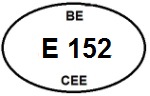 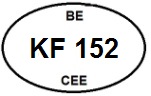 Caractéristiques du produitCaractéristiques du produitCaractéristiques du produitCaractéristiques du produitCaractéristiques du produitCaractéristiques du produitCaractéristiques du produitDénomination commercialeGraisse d’oie fondue filtréeGraisse d’oie fondue filtréeGraisse d’oie fondue filtréeGraisse d’oie fondue filtréeGraisse d’oie fondue filtréeGraisse d’oie fondue filtréeDescriptifGraisse d’oie 100%Graisse d’oie 100%Graisse d’oie 100%Graisse d’oie 100%Graisse d’oie 100%Graisse d’oie 100%PlumaisonAbsence de plumesAbsence de plumesAbsence de plumesAbsence de plumesAbsence de plumesAbsence de plumesCaractéristiques organoleptiquesOdeurOdeurTypique de la graisse fraîcheTypique de la graisse fraîcheTypique de la graisse fraîcheTypique de la graisse fraîcheCaractéristiques organoleptiquesAspect/CouleurAspect/CouleurGraisse de couleur beige clair filtréeGraisse de couleur beige clair filtréeGraisse de couleur beige clair filtréeGraisse de couleur beige clair filtréeCaractéristiques organoleptiquesAutresAutresAbsence de corps étrangersAbsence de corps étrangersAbsence de corps étrangersAbsence de corps étrangersCaractéristiques microbiologiquesà DLC / DLUOà DLC / DLUOCaractéristiques microbiologiquesGermes aérobies mésophiles totauxGermes aérobies mésophiles totauxGermes aérobies mésophiles totauxGermes aérobies mésophiles totaux< 1.10.4/g< 1.10.4/gCaractéristiques microbiologiquesEscherichia coliEscherichia coliEscherichia coliEscherichia coliAbsAbsCaractéristiques microbiologiquessalmonellaesalmonellaesalmonellaesalmonellaeAbsAbsCaractéristiques microbiologiquesAnaérobie sulfito réducteursAnaérobie sulfito réducteursAnaérobie sulfito réducteursAnaérobie sulfito réducteursAbsAbsCaractéristiques microbiologiquesSalmonella sppSalmonella sppSalmonella sppSalmonella sppAbsAbsIngrédientsGraisse d’oieGraisse d’oieGraisse d’oieGraisse d’oieGraisse d’oieGraisse d’oieUtilisation prévueMatière grasse de cuissonMatière grasse de cuissonMatière grasse de cuissonMatière grasse de cuissonMatière grasse de cuissonMatière grasse de cuissonConditionnementEmballage primaire : seau plastique 5l ou 1lEmballage secondaire : CartonEmballage primaire : seau plastique 5l ou 1lEmballage secondaire : CartonEmballage primaire : seau plastique 5l ou 1lEmballage secondaire : CartonEmballage primaire : seau plastique 5l ou 1lEmballage secondaire : CartonEmballage primaire : seau plastique 5l ou 1lEmballage secondaire : CartonEmballage primaire : seau plastique 5l ou 1lEmballage secondaire : CartonDurée et t° de conservationFrais : Entre 0 et 4°C :  DLC 6 mois date de productionFrais : Entre 0 et 4°C :  DLC 6 mois date de productionFrais : Entre 0 et 4°C :  DLC 6 mois date de productionFrais : Entre 0 et 4°C :  DLC 6 mois date de productionFrais : Entre 0 et 4°C :  DLC 6 mois date de productionFrais : Entre 0 et 4°C :  DLC 6 mois date de productionValeurs NutritionnellesValeurs nutritionnellesValeurs nutritionnellesValeurs nutritionnellesValeurs nutritionnelles100 g produit100 g produitValeurs NutritionnellesÉnergieÉnergieÉnergieÉnergie3390 kJ / 898 kcal3390 kJ / 898 kcalValeurs NutritionnellesGraissesGraissesGraissesGraisses99,8 g99,8 gValeurs Nutritionnelles     dont acides gras saturés     dont acides gras saturés     dont acides gras saturés     dont acides gras saturés27,7 g27,7 gValeurs NutritionnellesGlucidesGlucidesGlucidesGlucides0 g0 gValeurs Nutritionnelles    dont sucre    dont sucre    dont sucre    dont sucre0 g0 gValeurs NutritionnellesFibres alimentairesFibres alimentairesFibres alimentairesFibres alimentaires0 g0 gValeurs NutritionnellesProtéineProtéineProtéineProtéine0 g0 gValeurs NutritionnellesSelSelSelSel1,1 g1,1 gEtiquetage du produitEtiquetage du produitEtiquetage du produitEtiquetage du produitEtiquetage du produitEtiquetage du produitEtiquetage du produitInstructions d’étiquetageMentions minimales obligatoiresSur l’emballage primaireSur l’emballage primaireSur l’emballage primaireL’estampille sanitaire européenne du conditionneurL’estampille sanitaire européenne du conditionneurL’estampille sanitaire européenne du conditionneurInstructions d’étiquetageMentions minimales obligatoiresSur l’emballage secondaireSur l’emballage secondaireSur l’emballage secondaireLa dénomination de vente en une ou plusieurs languesLa date de surgélationLa date limite d’utilisation optimale du produit surgelé (DLUO)Le n° de lotLes conditions particulières de conservation (t°)Le poids netL’estampille sanitaire européenneLe lieu d’origine ou de provenance (en ce inclus le n° de l’abattoir)La mention « Ne jamais recongeler un produit décongelé »La dénomination de vente en une ou plusieurs languesLa date de surgélationLa date limite d’utilisation optimale du produit surgelé (DLUO)Le n° de lotLes conditions particulières de conservation (t°)Le poids netL’estampille sanitaire européenneLe lieu d’origine ou de provenance (en ce inclus le n° de l’abattoir)La mention « Ne jamais recongeler un produit décongelé »La dénomination de vente en une ou plusieurs languesLa date de surgélationLa date limite d’utilisation optimale du produit surgelé (DLUO)Le n° de lotLes conditions particulières de conservation (t°)Le poids netL’estampille sanitaire européenneLe lieu d’origine ou de provenance (en ce inclus le n° de l’abattoir)La mention « Ne jamais recongeler un produit décongelé »Instructions d’étiquetageMentions facultativesSelon le clientSelon le clientSelon le clientLe nom / le logo du destinataireLes coordonnées du destinataireLa date d’emballageLe code barreLe nom / le logo du destinataireLes coordonnées du destinataireLa date d’emballageLe code barreLe nom / le logo du destinataireLes coordonnées du destinataireLa date d’emballageLe code barreCritères complémentaires du produitCritères complémentaires du produitCritères complémentaires du produitCritères complémentaires du produitCritères complémentaires du produitCritères complémentaires du produitCritères complémentaires du produitContaminants physiquesAbsence de corps étrangersAbsence de corps étrangersAbsence de corps étrangersAbsence de corps étrangersAbsence de corps étrangersAbsence de corps étrangersContaminants chimiques : métaux lourds, dioxines et PCBProduits conformes aux limites fixées dans le règlement européen 1881/2006 CE et amendements Produits conformes aux limites fixées dans le règlement européen 1881/2006 CE et amendements Produits conformes aux limites fixées dans le règlement européen 1881/2006 CE et amendements Produits conformes aux limites fixées dans le règlement européen 1881/2006 CE et amendements Produits conformes aux limites fixées dans le règlement européen 1881/2006 CE et amendements Produits conformes aux limites fixées dans le règlement européen 1881/2006 CE et amendements AllergènesNos produits ne contiennent aucun des allergènes majeurs définis dans la directive européenne 2000/13 CE et amendementsNos produits ne contiennent aucun des allergènes majeurs définis dans la directive européenne 2000/13 CE et amendementsNos produits ne contiennent aucun des allergènes majeurs définis dans la directive européenne 2000/13 CE et amendementsNos produits ne contiennent aucun des allergènes majeurs définis dans la directive européenne 2000/13 CE et amendementsNos produits ne contiennent aucun des allergènes majeurs définis dans la directive européenne 2000/13 CE et amendementsNos produits ne contiennent aucun des allergènes majeurs définis dans la directive européenne 2000/13 CE et amendementsOGMNos produits sont dépourvus d’OGM et ne nécessitent donc pas d’étiquetage dans ce cadre, conformément aux règlements 1829 et 1830/2003 CE et amendementsNos produits sont dépourvus d’OGM et ne nécessitent donc pas d’étiquetage dans ce cadre, conformément aux règlements 1829 et 1830/2003 CE et amendementsNos produits sont dépourvus d’OGM et ne nécessitent donc pas d’étiquetage dans ce cadre, conformément aux règlements 1829 et 1830/2003 CE et amendementsNos produits sont dépourvus d’OGM et ne nécessitent donc pas d’étiquetage dans ce cadre, conformément aux règlements 1829 et 1830/2003 CE et amendementsNos produits sont dépourvus d’OGM et ne nécessitent donc pas d’étiquetage dans ce cadre, conformément aux règlements 1829 et 1830/2003 CE et amendementsNos produits sont dépourvus d’OGM et ne nécessitent donc pas d’étiquetage dans ce cadre, conformément aux règlements 1829 et 1830/2003 CE et amendementsIonisationAucun de nos produits n’a été ionisé.Aucun de nos produits n’a été ionisé.Aucun de nos produits n’a été ionisé.Aucun de nos produits n’a été ionisé.Aucun de nos produits n’a été ionisé.Aucun de nos produits n’a été ionisé.EmballagesNos produits sont conditionnés dans des emballages conformes au contact alimentaire dans le respect des règlements européens 1935/2004 CE et 10/2011 CE et amendementsNos produits sont conditionnés dans des emballages conformes au contact alimentaire dans le respect des règlements européens 1935/2004 CE et 10/2011 CE et amendementsNos produits sont conditionnés dans des emballages conformes au contact alimentaire dans le respect des règlements européens 1935/2004 CE et 10/2011 CE et amendementsNos produits sont conditionnés dans des emballages conformes au contact alimentaire dans le respect des règlements européens 1935/2004 CE et 10/2011 CE et amendementsNos produits sont conditionnés dans des emballages conformes au contact alimentaire dans le respect des règlements européens 1935/2004 CE et 10/2011 CE et amendementsNos produits sont conditionnés dans des emballages conformes au contact alimentaire dans le respect des règlements européens 1935/2004 CE et 10/2011 CE et amendementsInformations logistiquesInformations logistiquesInformations logistiquesInformations logistiquesInformations logistiquesInformations logistiquesInformations logistiquesColisColisPoids :  à définirPoids :  à définirPoids :  à définirPoids :  à définirPoids :  à définirColisColisDimensions : à convenirDimensions : à convenirDimensions : à convenirDimensions : à convenirDimensions : à convenirPalettisationPalettisationDimensions des palettes : Euro palettes (120cmx80cm)Dimensions des palettes : Euro palettes (120cmx80cm)Dimensions des palettes : Euro palettes (120cmx80cm)Dimensions des palettes : Euro palettes (120cmx80cm)Dimensions des palettes : Euro palettes (120cmx80cm)PalettisationPalettisationNombre de colis par couche et par palette : à définirNombre de colis par couche et par palette : à définirNombre de colis par couche et par palette : à définirNombre de colis par couche et par palette : à définirNombre de colis par couche et par palette : à définirPalettisationPalettisationNombre de couches par palette : à définirNombre de couches par palette : à définirNombre de couches par palette : à définirNombre de couches par palette : à définirNombre de couches par palette : à définirPalettisationPalettisationPoids net par palette : à définirPoids net par palette : à définirPoids net par palette : à définirPoids net par palette : à définirPoids net par palette : à définirTransportTransportTransports assurés par des véhicules conformes aux exigences légales.Transports assurés par des véhicules conformes aux exigences légales.Transports assurés par des véhicules conformes aux exigences légales.Transports assurés par des véhicules conformes aux exigences légales.Transports assurés par des véhicules conformes aux exigences légales.Contact en cas d’urgenceContact en cas d’urgenceContact en cas d’urgenceContact en cas d’urgenceContact en cas d’urgenceContact en cas d’urgenceContact en cas d’urgenceEn cas d’urgence, n’hésitez pas à nous contacter aux coordonnées suivantes :En cas d’urgence, n’hésitez pas à nous contacter aux coordonnées suivantes :AgroTop Produits S.APatricia Serneels (Responsable Qualité)14 Avenue Vésale - 1300 Wavre (Belgique)Tél. : +32.10.22.38.86Fax : +32.10.24.32.33GSM : +32.475.44.24.50E-mail : patricia.serneels@agro-top.beAgroTop Produits S.APatricia Serneels (Responsable Qualité)14 Avenue Vésale - 1300 Wavre (Belgique)Tél. : +32.10.22.38.86Fax : +32.10.24.32.33GSM : +32.475.44.24.50E-mail : patricia.serneels@agro-top.beAgroTop Produits S.APatricia Serneels (Responsable Qualité)14 Avenue Vésale - 1300 Wavre (Belgique)Tél. : +32.10.22.38.86Fax : +32.10.24.32.33GSM : +32.475.44.24.50E-mail : patricia.serneels@agro-top.beAgroTop Produits S.APatricia Serneels (Responsable Qualité)14 Avenue Vésale - 1300 Wavre (Belgique)Tél. : +32.10.22.38.86Fax : +32.10.24.32.33GSM : +32.475.44.24.50E-mail : patricia.serneels@agro-top.beAgroTop Produits S.APatricia Serneels (Responsable Qualité)14 Avenue Vésale - 1300 Wavre (Belgique)Tél. : +32.10.22.38.86Fax : +32.10.24.32.33GSM : +32.475.44.24.50E-mail : patricia.serneels@agro-top.be